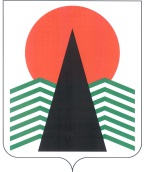 АДМИНИСТРАЦИЯ  НЕФТЕЮГАНСКОГО  РАЙОНАпостановление                                            г.НефтеюганскО внесении изменений в постановление администрации Нефтеюганского района  
от 01.02.2016 № 112-па-нпа «Об утверждении административного регламента предоставления муниципальной услуги «Предоставление земельных участков, находящихся в муниципальной собственности или государственная собственность 
на которые не разграничена, на торгах»В соответствии с Земельным кодексом Российской Федерации, Федеральными законами от 06.10.2003 № 131-ФЗ «Об общих принципах организации местного самоуправления в Российской Федерации», от 27.07.2010 № 210-ФЗ «Об организации предоставления государственных и муниципальных услуг», постановлениями администрации Нефтеюганского района от 06.02.2013 № 242-па «О разработке 
и утверждении административных регламентов предоставления муниципальных услуг»  п о с т а н о в л я ю:Внести изменения в постановление администрации Нефтеюганского района от 01.02.2016 № 112-па-нпа «Об утверждении административного регламента предоставления муниципальной услуги «Предоставление земельных участков, находящихся в муниципальной собственности или государственная собственность 
на которые не разграничена, на торгах», изложив приложение к постановлению 
в редакции согласно приложению к настоящему постановлению. Настоящее постановление подлежит официальному опубликованию 
в газете «Югорское обозрение» и размещению на официальном сайте органов местного самоуправления Нефтеюганского района.Настоящее постановление вступает в силу после официального опубликования.Контроль за выполнением постановления возложить на директора 
департамента имущественных отношений – заместителя главы Нефтеюганского 
района О.В.Бородкину.Глава района 					 		Г.В.ЛапковскаяПриложениек постановлению администрации Нефтеюганского районаот 04.06.2018 № 881-па-нпаАДМИНИСТРАТИВНЫЙ РЕГЛАМЕНТпредоставления муниципальной услуги «Предоставление земельных участков, находящихся в муниципальной собственности или государственная собственность на которые не разграничена, на торгах»I. Общие положенияПредмет регулирования административного регламентаАдминистративный регламент предоставления муниципальной услуги «Предоставление земельных участков, находящихся в муниципальной собственности или государственная собственность на которые не разграничена, на торгах» (далее – Административный регламент) устанавливает сроки и последовательность административных процедур и административных действий департамента градостроительства и землепользования администрации Нефтеюганского района (далее – уполномоченный орган, Департамент), формы контроля 
за исполнением, порядок обжалования действий (бездействия) должностного лица, взаимодействия с заявителями, органами государственной власти и иными органами местного самоуправления, учреждениями и организациями при предоставлении муниципальной услуги, а также принимаемого им решения при осуществлении полномочий по предоставлению земельных участков, находящихся в муниципальной собственности или государственная собственность на которые не разграничена, 
на торгах на межселенной территории Нефтеюганского района.Настоящий Административный регламент разработан в целях повышения качества предоставления и доступности муниципальной услуги, устранения избыточных процедур административных действий, сокращения количества документов, предоставляемых заявителем.Круг заявителей Заявителями на получение муниципальной услуги являются юридические или физические лица, индивидуальные предприниматели, обращающиеся 
на законных основаниях с заявлением о предоставлении земельных участков, находящихся в муниципальной собственности или государственная собственность 
на которые не разграничена, в собственность или аренду, на торгах в форме аукциона.При предоставлении муниципальной услуги от имени заявителей вправе обратиться их законные представители, действующие в силу закона, или их представители на основании доверенности. Участниками аукциона на право заключения договора аренды земельного участка для комплексного освоения территории или ведения дачного хозяйства, 
за исключением случая, предусмотренного абзацем четвертым пункта 1.2 настоящего Административного регламента, могут являться только юридические лица.            Участниками аукциона, проводимого в случае, предусмотренном пунктом 7 статьи 39.18 Земельного кодекса Российской Федерации, могут являться только граждане или в случае предоставления земельного участка для осуществления крестьянским (фермерским) хозяйством его деятельности – граждане и крестьянские (фермерские) хозяйства.          1.3. Требования к порядку информирования о предоставлении муниципальной услуги1.3.1. Информация о месте нахождения, справочных телефонах, графике работы, адресах электронной почты уполномоченного органа и его структурного подразделения, предоставляющего муниципальную услугу:Муниципальная услуга предоставляется департаментом градостроительства 
и землепользования администрации Нефтеюганского района. Место нахождение уполномоченного органа, предоставляющего муниципальную услугу:628309, Тюменская область, г. Нефтеюганск, мкр.3, д.21           Приемная Департамента: 1 этаж, кабинет № 105, телефон: (3463)250105, факс: (3463)290047.            Адрес электронной почты Департамента: dgiz@admoil.ru.           График работы Департамента:           понедельник, вторник, среда, четверг: с 8.30 до 17.30 часов;           пятница: с 8.30 до 12.30 часов;           обеденный перерыв: с 13.00 до 14.00 часов;           суббота, воскресенье - выходные дни.Структурным подразделением Департамента осуществляющим предоставление муниципальной услуги является комитет по земельным ресурсам департамента градостроительства и землепользования администрации Нефтеюганского района (далее – Комитет по земельным ресурсам).Место нахождения структурного подразделения Департамента, предоставляющего муниципальную услугу:  628309, Тюменская область, г.Нефтеюганск, мкр.3, д.21, 1 этаж, каб.113.            Телефоны отделов Комитета по земельным ресурсам (телефоны для справок): (3463)290054; (3463)250231.График работы Комитета по земельным ресурсам:понедельник, вторник, среда, четверг: с 8.30 до 17.30 часов;пятница: с 8.30 до 12.30 часов;обеденный перерыв: с 13.00 до 14.00 часов;суббота, воскресенье - выходные дни.График приема заявителей с документами, необходимыми для предоставления муниципальной услуги:понедельник: с 08:30 до 17:30 часов;вторник: с 08:30 до 17:30 часов;обеденный перерыв: с 13:00 до 14:00 часов.обеденный перерыв: с 13:00 до 14:00 часов.      	1.3.2. Способы   получения   информации о месте нахождения, справочных     телефонах, графике работы муниципального учреждения «Многофункциональный центр предоставления государственных и муниципальных услуг» (далее – МФЦ), 
а также территориально обособленных структурных подразделений МФЦ 
(далее – ТОСП):МФЦ находится по адресу: 628300, Ханты-Мансийский автономный округ – Югра, г.Нефтеюганск, ул.Сургутская, 3 помещение 2;телефон для справок: (3463) 276709;график работы:понедельник – пятница: 08.00 - 20.00 часов,суббота: 08.00 - 18.00 часов,воскресенье: нерабочий день;график приема заявителей с документами, необходимыми для предоставления муниципальной услуги: понедельник – четверг: 08.00 - 20.00 часов, пятница: 10.00 - 20.00 часов, 	 суббота: 08.00 - 18.00 часов;адрес электронной почты: mfc@mfcnr86.ru;адрес официального сайта: www.mfc.admhmao.ru.ТОСП гп.Пойковский находится по адресу: 628331, Ханты-Мансийский автономный округ – Югра, гп.Пойковский, микрорайон 4, дом 5;телефон для справок: (3463) 211336;график работы:понедельник – пятница: 08.00 - 20.00 часов,суббота: 08.00 - 18.00 часов, воскресенье: нерабочий день;график приема заявителей с документами, необходимыми для предоставления муниципальной услуги: понедельник – четверг: 08.00 - 20.00 часов,пятница: 10.00 - 20.00 часов,          	суббота: 08.00 - 18.00 часов.ТОСП сп.Салым находится по адресу: 628327, Ханты-Мансийский автономный округ – Югра, п.Салым, ул.45 лет Победы, дом 21, помещение 1Б;телефон для справок: (3463) 276709;график работы:понедельник - четверг: 08.00 - 20.00 часов,пятница: 08.00 - 20.00 часов,суббота: 08.00 – 18.00 часов,воскресенье: нерабочий день;график приема заявителей с документами, необходимыми для предоставления муниципальной услуги: понедельник – четверг: 08.00 - 20.00 часов,пятница: 10.00 - 20.00 часов,суббота: 08.00 – 18.00 часов,воскресенье: нерабочий день.ТОСП  сп.Куть-Ях  находится  по  адресу:  628335,  Ханты-Мансийский  автономный округ – Югра, п.Куть-Ях, ул.Молодёжная, дом 17;телефон для справок: (3463) 276709;график работы: на сайте http://www.admoil.ru/index.php/mfc-kontakti.ТОСП сп.Сентябрьский находится по адресу: 628330, Ханты-Мансийский автономный округ – Югра, п.Сентябрьский, ул.КС-5 территория, дом 66 «а», 
комната № 9;телефон для справок: (3463) 276709;график работы: на сайте http://www.admoil.ru/index.php/mfc-kontakti.ТОСП сп.Усть-Юган находится по адресу: 628325, Ханты-Мансийский автономный округ – Югра, п.Юганская Обь, ул.Криворожская, дом 6 «а»;телефон для справок: (3463) 276709;	график работы: на сайте http://www.admoil.ru/index.php/mfc-kontakti.ТОСП  сп.Каркатеевы  находится  по  адресу:  628323, Ханты-Мансийский автономный округ – Югра, п.Каркатеевы,  ул.Центральная, строение 17; телефон для справок: (3463) 276709; график работы: на сайте http://www.admoil.ru/index.php/mfc-kontakti.ТОСП   сп.Сингапай  находится  по  адресу:  628322,  Ханты-Мансийский автономный округ – Югра, с.Чеускино, ул.Центральная, дом 8;телефон для справок: (3463) 276709;график работы: на сайте http://www.admoil.ru/index.php/mfc-kontakti.ТОСП   сп.Лемпино  находится  по  адресу:  628334,  Ханты-Мансийский автономный округ – Югра, с.Лемпино, ул.Солнечная, дом 1, кабинет 6;телефон для справок: (3463) 276709;график работы: на сайте http://www.admoil.ru/index.php/mfc-kontakti.Для подачи документов заявителям необходимо обратиться по месту нахождения МФЦ.           1.3.3. Способы получения информации о местах нахождения, справочных телефонах, графиках работы, адресах официальных сайтов органов власти, обращение в которые необходимо для предоставления муниципальной услуги:Управление Федеральной службы государственной регистрации, кадастра и картографии по Ханты-Мансийскому автономному округу – Югре.	Межмуниципальный отдел по городу Нефтеюганску и городу Пыть-Ях Управления Федеральной службы государственной регистрации, кадастра 
и картографии по Ханты-Мансийскому автономному округу – Югре находится 
по адресу: 628310, Тюменская область, г.Нефтеюганск, мкр.13, д.65.Телефоны для справок: 8(3463)249543.Адрес электронной почты: 86_upr@rosreestr.ru.График работы: понедельник – не приемный день; вторник – среда: с 09:00 до 18:00 часов;четверг: с 09:00 до 20:00 часов;пятница: с 08:00 до 17:00 часов; суббота: с 09:00 до 16:00 часов;перерыв на обед с 13:00 до 14:00 часов.Адрес официального сайта: www. to86.rosreestr.ru.Управление Федеральной налоговой службы Российской Федерации 
по Ханты-Мансийскому автономному округу – Югре № 7.Межрайонная инспекция ФНС России № 7 по Ханты-Мансийскому автономному округу – Югре находится по адресу: 628310, Тюменская область, г.Нефтеюганск, мкр.12, д.18.Телефоны для справок: 8(3463) 286505, 286510,  справочная 8 (3463) 286514.Адрес электронной почты: i861910@r86.nalog.ru.График работы: понедельник – пятница: с 09:00 до 18:00 часов;суббота: с 10:00-15:00 часов;обеденный перерыв: с 13:00 до 14:00 часов.Адрес официального сайта: www.nalog.ru.            1.3.4. Сведения, указанные в подпунктах 1.3.1, 1.3.2, 1.3.3 пункта 1.3 настоящего Административного регламента, размещаются на информационных стендах в местах предоставления муниципальной услуги и в информационно-телекоммуникационной сети «Интернет»:на официальном сайте органов местного самоуправления Нефтеюганского района по адресу: www.admoil.ru (далее также – официальный сайт); в федеральной государственной информационной системе «Единый портал государственных и муниципальных услуг (функций)»: www.gosuslugi.ru 
(далее  также – Единый портал).1.3.5. Информирование заявителей по вопросам предоставления 
муниципальной услуги, в том числе о ходе предоставления муниципальной услуги, осуществляется в следующих формах:устной (при личном обращении заявителя и/или по телефону);письменной (при письменном обращении заявителя по почте, электронной почте, факсу);в форме информационных (мультимедийных) материалов в информационно-телекоммуникационной сети «Интернет» на официальном сайте, Едином портале.Информация о муниципальной услуге также размещается в форме 
информационных (текстовых) материалов на информационном стенде в месте 
предоставления муниципальной услуги             1.3.6. В случае устного обращения (лично или по телефону) заявителя 
(его представителя) специалисты Департамента, ответственные за предоставление муниципальной услуги, специалист МФЦ осуществляют устное информирование (соответственно лично или по телефону) обратившегося за информацией заявителя. Устное информирование осуществляется в соответствии с графиком, установленным для приема заявителей с документами, необходимыми для предоставления муниципальной услуги, графиком работы Департамента и МФЦ, указанными 
в подпунктах 1.3.1 и 1.3.2 пункта 1.3 настоящего Административного регламента, продолжительностью не более 15 минут.Ответ на телефонный звонок начинается с информации о наименовании органа, в который обратился заявитель, фамилии, имени, отчестве (при наличии) и должности специалиста, принявшего телефонный звонок.При общении с заявителями (по телефону или лично) специалист Департамента, ответственный за предоставление муниципальной услуги, специалист МФЦ должны корректно и внимательно относиться к гражданам, не унижая их чести и достоинства. Устное информирование о порядке предоставления муниципальной услуги должно проводиться с использованием официально-делового стиля речи.При невозможности специалиста, принявшего звонок, самостоятельно ответить на поставленный вопрос, телефонный звонок должен быть переадресован (переведен) на другое должностное лицо или же обратившемуся лицу должен быть сообщен телефонный номер, по которому можно будет получить необходимую информацию. Если для подготовки ответа требуется продолжительное время, специалист, осуществляющий устное информирование, может предложить заявителю направить 
в Департамент или МФЦ письменное обращение о предоставлении ему письменного ответа, либо назначить другое удобное для заявителя время для устного информирования.1.3.7. Для получения информации по вопросам предоставления муниципальной услуги, сведений о ходе ее оказания, в письменной форме, в том числе электронной, заявителям необходимо обратиться в Департамент или МФЦ в соответствии 
с графиками работы, указанными в подпунктах 1.3.1, 1.3.2 пункта 1.3 настоящего Административного регламента.При консультировании в письменной форме, в том числе электронной, ответ на обращение заявителя направляется на указанный им адрес (по письменному запросу заявителей на почтовый адрес или адрес электронной почты, указанный в запросе).Срок ответа на письменное обращение заявителя по вопросам предоставления муниципальной услуги составляет не более 30 календарных дней с даты регистрации обращения в Департаменте или МФЦ.Срок ответа на письменное обращение заявителя о ходе предоставления муниципальной услуги – в день регистрации обращения в Департаменте или МФЦ.1.3.8. Для получения информации по вопросам предоставления муниципальной услуги, в том числе о ходе предоставления муниципальной услуги, посредством Единого портала заявителям необходимо использовать адреса 
в информационно-телекоммуникационной сети «Интернет», указанные 
в подпункте 1.3.4 пункта 1.3 настоящего Административного регламента. 1.3.9. На информационных стендах в местах предоставления муниципальной услуги и в информационно-телекоммуникационной сети «Интернет» размещается следующая информация:извлечения из законодательных и иных нормативных правовых актов 
Российской Федерации, в том числе муниципальных правовых актов, содержащих нормы, регулирующие деятельность по предоставлению муниципальной услуги;место нахождения, график работы, справочные телефоны, адреса электронной почты Департамента, а также МФЦ;процедура получения информации заявителями по вопросам предоставления муниципальной услуги, сведений о ходе предоставления муниципальной услуги;бланки заявления о предоставлении муниципальной услуги и образец его 
заполнения;исчерпывающий перечень документов, необходимых для предоставления 
муниципальной услуги;основания для отказа в предоставлении муниципальной услуги;блок-схема предоставления муниципальной услуги;текст настоящего Административного регламента с приложениями 
(извлечения – на информационном стенде; полная версия размещается 
в информационно-телекоммуникационной сети «Интернет», либо полный текст 
Административного регламента можно получить, обратившись к специалисту Комитета по земельным ресурсам,  либо к специалисту МФЦ).В случае внесения изменений в настоящий Административный регламент специалист Комитета по земельным ресурсам, ответственный за предоставление муниципальной услуги, в срок, не превышающий 5 рабочих дней со дня вступления 
в силу таких изменений, обеспечивает размещение информации в информационно-телекоммуникационной сети «Интернет» и на информационном стенде, находящемся 
в месте предоставления муниципальной услуги.          1.3.10. Размещение информации о порядке предоставления муниципальной услуги в помещении МФЦ осуществляется на основании соглашения, заключенного между МФЦ и администрацией Нефтеюганского района.II. Стандарт предоставления муниципальной услугиНаименование муниципальной услугиНаименование муниципальной услуги: предоставление земельных участков, находящихся в муниципальной собственности или государственная собственность на которые не разграничена, на торгах  (далее – муниципальная услуга).Муниципальная услуга предоставляется от имени Администрации Нефтеюганского района уполномоченным органом администрации Нефтеюганского района Департаментом. Предоставление муниципальной услуги обеспечивают специалисты Комитета по земельным ресурсам.При предоставлении муниципальной услуги специалисты Комитета 
по земельным ресурсам осуществляют взаимодействие (по мере необходимости) 
со структурными подразделениями администрации Нефтеюганского района, 
с уполномоченными исполнительными органами государственной власти Ханты-Мансийского автономного округа – Югры, федеральными органами исполнительной власти по вопросам, входящим в их компетенцию.          2.3. Органы и организации, участвующие в предоставлении муниципальной услуги, обращение в которые необходимо для предоставления муниципальной услуги.          2.3.1. Управление Федеральной службы государственной регистрации, кадастра и картографии по Ханты-Мансийскому автономному округу – Югре (далее – Управление Росреестра) – в части предоставления выписки из Единого государственного реестра прав на недвижимое имущество и сделок с ним о правах 
на испрашиваемый земельный участок.          2.3.2. Управление Федеральной налоговой службы Российской Федерации по Ханты-Мансийскому автономному округу – Югре № 7 (далее – Управление ФНС) – 
в части предоставления выписок из единого государственного реестра индивидуальных предпринимателей и юридических лиц.При получении муниципальной услуги документы, необходимые 
для принятия решения о предоставлении муниципальной услуги, выдаваемые Управлением Росреестра, Управлением ФНС предоставляются в порядке межведомственного взаимодействия по запросу Департамента.В соответствии с требованиями пункта 3 части 1 статьи 7 Федерального закона от 27.07.2010 № 210-ФЗ «Об организации предоставления государственных 
и муниципальных услуг» запрещается требовать от заявителя согласования, необходимых для получения муниципальной услуги, связанных с обращением в иные структурные подразделения администрации Нефтеюганского района, территориальные органы федеральных органов власти, территориальные подразделения государственных внебюджетных фондов, и организации, 
за исключением получения услуг, включенных в перечень услуг, которые являются необходимыми и обязательными для предоставления муниципальных услуг, утвержденный Решением Думы Нефтеюганского района от 26.12.2011 № 124 
«Об утверждении перечня услуг, которые являются необходимыми и обязательными для предоставления органами местного самоуправления муниципальных услуг, 
а также порядка определения размера платы за оказание таких услуг».             2.4.  Результатом предоставления муниципальной услуги является:В случае поступления заявления об утверждении схемы расположения земельного участка – постановление об утверждении схемы расположения земельного участка или мотивированный письменный отказ в утверждении схемы расположения земельного участка, подписанный директором Департамента, либо лицом его замещающим.В случае, если на момент поступления заявления об утверждении схемы расположения земельного участка на рассмотрении находится представленная ранее другим лицом схема расположения земельного участка и местоположение земельных участков, образование которых предусмотрено этими схемами, частично или полностью совпадает,  принимается решение о приостановлении рассмотрения поданного позднее заявления об утверждении схемы расположения земельного участка и направляет такое решение заявителю.Рассмотрение поданного позднее заявления об утверждении схемы расположения земельного участка приостанавливается до принятия решения 
об утверждении ранее направленной схемы расположения земельного участка либо до принятия решения об отказе в утверждении ранее направленной схемы расположения земельного участка.        2.4.2. В случае поступления заявления о проведении аукциона: выдача (направление) заявителю подписанного Главой Нефтеюганского района проекта договора купли-продажи земельного участка, в случае его предоставления в собственность по результатам аукциона;выдача (направление) заявителю подписанного Главой  Нефтеюганского района проекта договора аренды земельного участка, в случае его предоставления 
в аренду по результатам аукциона;выдача (направление) заявителю мотивированного решения об отказе 
в проведении аукциона, с указанием всех оснований для отказа, подписанного директором Департамента, либо лицом его замещающим.	2.5.   Срок предоставления муниципальной услуги 2.5.1. В    срок    не   более   двух    месяцев    со    дня    поступления  заявления 
об утверждении схемы расположения земельного участка принимается решение 
о ее утверждении с приложением этой схемы или мотивированный письменный  отказ в ее утверждении при наличии хотя бы одного из оснований, указанных 
в подпункте 2.15.2 пункта 2.15 настоящего Административного регламента. В случае, если на момент поступления в Департамент заявления 
об утверждении схемы расположения земельного участка на рассмотрении находится представленная ранее другим лицом схема расположения земельного участка 
и местоположение земельных участков, образование которых предусмотрено этими схемами, частично или полностью совпадает, принимается решение 
о приостановлении рассмотрения поданного позднее заявления об утверждении схемы расположения земельного участка и направляет такое решение заявителю.2.5.2. В срок не более чем два месяца со дня поступления заявления 
о проведении аукциона принимается решение о проведении аукциона либо мотивированный письменный  отказ в проведении аукциона при наличии хотя бы одного из оснований, указанных в подпункте 2.15.3 пункта 2.15 настоящего Административного регламента.    В случае, если на основании результатов рассмотрения заявок на участие 
в аукционе принято решение об отказе в допуске к участию в аукционе всех заявителей или о допуске к участию в аукционе и признании участником аукциона только одного заявителя, аукцион признается несостоявшимся.В случае, если аукцион признан несостоявшимся и только один заявитель признан участником аукциона, Департамент в течение десяти дней со дня подписания протокола, обязан направить заявителю три экземпляра подписанного проекта договора купли-продажи или проекта договора аренды земельного участка.Организатор аукциона ведет протокол рассмотрения заявок на участие 
в аукционе, который должен содержать сведения о заявителях, допущенных 
к участию в аукционе и признанных участниками аукциона, датах подачи заявок, внесенных задатках, а также сведения о заявителях, не допущенных к участию 
в аукционе, с указанием причин отказа в допуске к участию в нем. Заявитель, признанный участником аукциона, становится участником аукциона с даты подписания организатором аукциона протокола рассмотрения заявок. Протокол рассмотрения заявок на участие в аукционе подписывается организатором аукциона не позднее чем в течение одного дня со дня их рассмотрения и размещается 
на официальном сайте не позднее чем на следующий день после дня подписания протокола.В случае, если по окончании срока подачи заявок на участие в аукционе подана только одна заявка на участие в аукционе или не подано ни одной заявки на участие 
в аукционе, аукцион признается несостоявшимся. Если единственная заявка 
на участие в аукционе и заявитель, подавший указанную заявку, соответствуют всем требованиям и указанным в извещении о проведении аукциона условиям аукциона, Департамент  в течение десяти дней со дня рассмотрения указанной заявки обязан направить заявителю три экземпляра подписанного проекта договора купли-продажи или проекта договора аренды земельного участка.В течение трех рабочих дней со дня подписания протокола о результатах аукциона организатор аукциона обязан возвратить задатки лицам, участвовавшим 
в аукционе, но не победившим в нем.В случае, если в аукционе участвовал только один участник или при проведении аукциона не присутствовал ни один из участников аукциона, либо 
в случае, если после троекратного объявления предложения о начальной цене предмета аукциона не поступило ни одного предложения о цене предмета аукциона, которое предусматривало бы более высокую цену предмета аукциона, аукцион признается несостоявшимся. Департамент направляет победителю аукциона или единственному принявшему участие в аукционе его участнику три экземпляра подписанного проекта договора купли-продажи или проекта договора аренды земельного участка в десятидневный срок со дня составления протокола 
о результатах аукциона.В общий срок предоставления муниципальной услуги входит срок направления межведомственных запросов и получения на них ответов, срок выдачи (направления) документов, являющихся результатом предоставления муниципальной услуги.В случае обращения заявителя за получением муниципальной услуги в МФЦ срок предоставления муниципальной услуги исчисляется со дня регистрации заявления о предоставлении муниципальной услуги заявителя в Департаменте. 2.6. Правовые основания для предоставления муниципальной услуги:Предоставление муниципальной услуги осуществляется в соответствии с:Земельным кодексом Российской Федерации от 25.10.2001 № 136-ФЗ («Российская газета», № 211-212, 30.10.2001);Федеральным законом от 25.10.2001 № 137-ФЗ «О введение в действие Земельного кодекса Российской Федерации» («Российская газета», № 211-212, 30.10.2001);Федеральным законом от 27.07.2010 № 210-ФЗ «Об организации предоставления государственных и муниципальных услуг» («Российская газета», 
№ 168, 30.07.2010);Федеральным законом от 27.07.2006 № 152-ФЗ «О персональных данных» («Российская газета», № 165, 29.07.2006);Федеральным законом от 24.11.1995 № 181-ФЗ «О Социальной защите инвалидов в Российской Федерации» («Российская газета», № 234, 02.12.1995);Федеральным законом от 24.07.2007  № 221-ФЗ  «О кадастровой деятельности» (Собрание законодательства Российской Федерации, 30.07.2007, 
№ 31, ст. 4017; Парламентская газета, № 99-101, 09.08.2007; Российская газета, 
№ 165, 01.08.2007);Федеральным законом от 13.07.2015 № 218-ФЗ «О государственной регистрации недвижимости» (Собрание законодательства Российской Федерации, 20.07.2015,  № 29 (часть I), ст. 4344; Российская газета, № 156, 17.07.2015);Указом Президента Российской Федерации от 07.05.2012 № 601 
«Об основных направлениях совершенствования системы государственного управления» (Официальный интернет-портал правовой информации http://www.pravo.gov.ru, 07.05.2012, «Собрание законодательства Российской Федерации», 07.05.2012, № 19, ст. 2338, «Российская газета», № 102, 09.05.2012);приказом Минэкономразвития России от 14.01.2015 № 7 «Об утверждении порядка и способов подачи заявлений об утверждении схемы расположения земельного участка или земельных участков на кадастровом плане территории, заявления о проведении аукциона по продаже земельного участка, находящегося 
в государственной или муниципальной собственности, или аукциона на право заключения договора аренды земельного участка, находящегося в государственной или муниципальной собственности, заявления о предварительном согласовании предоставления земельного участка, находящегося в государственной или муниципальной собственности, заявления о предоставлении земельного участка, находящегося в государственной или муниципальной собственности, и заявления 
о перераспределении земель и (или) земельных участков, находящихся 
в государственной или муниципальной собственности, и земельных участков, находящихся в частной собственности, в форме электронных документов 
с использованием информационно-телекоммуникационной сети «Интернет», а также требований к их формату» (далее – приказ Минэкономразвития России № 7) (Официальный интернет-портал правовой информации http://www.pravo.gov.ru 
от 27.07.2015);Законом Ханты-Мансийского автономного округа – Югры от 11.06.2010 
№ 102-оз «Об административных правонарушениях» (первоначальный текст документа опубликован в газете «Новости Югры», № 107, 13.07.2010); распоряжением Правительства Ханты-Мансийского автономного округа - Югры от 05.08.2011 № 424-рп «О перечне документов (сведений), обмен которыми между органами и организациями при оказании государственных услуг и исполнении государственных функций осуществляется в электронном виде» (Собрание законодательства Ханты-Мансийского автономного округа – Югры», 15.08.2011);Уставом муниципального образования Нефтеюганский район, принят решением Думы Нефтеюганского района от 16.06.2005 № 616 (газета «Югорское обозрение» от 01.09.2005 № 35);решением Думы Нефтеюганского района от 26.12.2011 № 124 
«Об утверждении перечня услуг, которые являются необходимыми и обязательными для предоставления органами местного самоуправления муниципальных услуг, 
а также порядка определения размера платы за оказание таких услуг» («Югорское обозрение», № 52, 29.12.2011);постановлением администрации Нефтеюганского района от 25.03.2013 
№ 952-па «Об утверждении реестра муниципальных услуг муниципального образования Нефтеюганский район» (газета «Югорское обозрение» от 04.04.2013 
№ 13 (802);постановлением администрации Нефтеюганского района от 29.05.2017 
№ 852-па «Об утверждении положения о Департаменте градостроительства 
и землепользования администрации Нефтеюганского района»;постановление администрации Нефтеюганского района от 26.03.2018           № 425-па-нпа «О порядке подачи и рассмотрения жалоб на решения и действия (бездействие) структурных подразделений администрации Нефтеюганского района, 
их должностных лиц, муниципальных служащих, а также на решения 
и действия (бездействие) многофункционального центра, работников многофункционального центра при предоставлении муниципальных услуг» (газета «Югорское обозрение» от 05.04.2018 №13);распоряжением администрации Нефтеюганского района от 27.01.2012 
№ 80-ра «Об утверждении перечня документов (сведений), обмен которыми между органами и организациями при оказании муниципальных услуг и исполнении муниципальных функций осуществляется в электронном виде»;настоящим Административным регламентом.          2.7. Исчерпывающий перечень документов, необходимых  для предоставления  муниципальной услуги:2.7.1. В случае поступления заявления об     утверждении     схемы расположения земельного участка:1) заявление об утверждении схемы расположения земельного участкаВ заявлении указываются:- фамилия, имя, отчество заявителя или наименование организации;- сведения ИНН;- сведения ОГРН/ОГРИП;- почтовый адрес, по которому должен быть направлен ответ или уведомление о переадресации заявления;- местоположение земельного участка;- кадастровый номер земельного участка, если земельный участок поставлен на государственный кадастровый учет и границы будут изменяться;- цель использования земельного участка;- испрашиваемый вид права;- ориентировочная площадь земельного участка;- личная подпись и дата заявителя.2) копия документа, удостоверяющего личность заявителя (для гражданина), либо личность представителя заявителя;3) копия документа, удостоверяющего права (полномочия) представителя гражданина или юридического лица, если с заявлением обращается представитель заявителя;4) для юридических лиц копия свидетельства о государственной регистрации 
в качестве юридического лица;5) для индивидуальных предпринимателей копия свидетельства о государственной регистрации в качестве индивидуального предпринимателя;6) схема расположения земельного участка в случае, если испрашиваемый земельный участок предстоит образовать и отсутствует проект межевания территории, в границах которой предстоит образовать такой земельный участок.Форма заявления приведена в приложении № 1 к настоящему Административному регламенту.2.7.2. В случае поступления заявления о проведении аукциона:   1) заявление о проведении аукциона;В заявлении указываются:- фамилия, имя, отчество заявителя или наименование организации;- сведения ИНН;- сведения ОГРН/ОГРИП;- почтовый адрес, по которому должен быть направлен ответ или уведомление о переадресации заявления;- местоположение земельного участка;- кадастровый номер земельного участка;- цель использования земельного участка;- испрашиваемый вид права;- личная подпись и дата.2) копия документа, удостоверяющего личность заявителя (для гражданина), либо личность представителя заявителя;3) копия документа, удостоверяющего права (полномочия) представителя гражданина или юридического лица, если с заявлением обращается представитель заявителя;4)  для юридических лиц копия свидетельства о государственной регистрации 
в качестве юридического лица;5) для индивидуальных предпринимателей копия свидетельства 
о государственной регистрации в качестве индивидуального предпринимателя.Форма заявления приведена в приложении № 2 к настоящему Административному регламенту.            2.8. Документы, перечисленные в пункте 2.7 настоящего Административного регламента, представляются заявителем в Департамент  или МФЦ самостоятельно.Документы, предусмотренные пунктом 2.7 настоящего административного регламента, могут быть направлены в форме электронных документов, подписанных электронной подписью.Документы, перечисленные в пункте 2.7 настоящего Административного регламента, представляются заявителем о предоставлении муниципальной услуги:           при личном обращении в Департамент;по почте, в том числе электронной, в Департамент;через Единый портал;посредством обращения в МФЦ.Способы получения заявителями документов, необходимых
для предоставления муниципальной услугиФорму заявления о предоставлении муниципальной услуги заявитель может получить:на информационном стенде в месте предоставления муниципальной услуги;у специалиста Департамента, ответственного за предоставление муниципальной услуги или специалиста МФЦ;посредством информационно-телекоммуникационной сети «Интернет» 
на официальном сайте, Едином портале.Требования к документам, необходимым для предоставления муниципальной слугиЗаявление о предоставлении муниципальной услуги предоставляется 
в свободной форме, либо по форме. Приведенной в приложениях № 1, 2 к настоящему Административному регламенту.Документы необходимые для предоставления муниципальной услуги, предоставляются: на бумажных носителях – в одном экземпляре, либо в двух экземплярах, один из которых должен быть подлинником, предоставляемом для обозрения и подлежащим возврату заявителю, второй - заверенной заявителем копией.В заявлении о предоставлении муниципальной услуги заявитель должен указать способ выдачи (направления) ему документов, являющихся результатом муниципальной услуги.          2.12. Исчерпывающий перечень документов, необходимых для предоставления муниципальной услуги, которые заявитель вправе представить по собственной инициативе, так как они подлежат представлению в рамках межведомственного информационного взаимодействия.	Документами, необходимыми в соответствии с нормативными правовыми актами для предоставления муниципальной услуги, которые находятся 
в распоряжении государственных органов, являются:Выписка из единого государственного реестра индивидуальных предпринимателей,  выписка из единого государственного реестра юридических лиц;Выписка из единого государственного реестра недвижимости об основных характеристиках и зарегистрированных правах на земельный участок.Документы, указанные в настоящем пункте, могут быть представлены заявителем по собственной инициативе. Непредставление заявителем указанных документов не является основанием для отказа в предоставлении муниципальной услуги.        2.13. Запрет на требование от заявителя предоставления документов 
и информации, не предусмотренных нормативными правовыми актами.Запрещается требовать от заявителей:представления документов и информации или осуществления действий, представление или осуществление которых не предусмотрено нормативными правовыми актами, регулирующими отношения, возникающие в связи 
с предоставлением муниципальной услуги;представления документов и информации, которые в соответствии 
с нормативными правовыми актами Российской Федерации, нормативными правовыми актами Ханты-Мансийского автономного округа-Югры и муниципальными правовыми актами находятся в распоряжении органов местного самоуправления, предоставляющих муниципальную услугу, иных государственных органов, органов местного самоуправления и (или) подведомственных государственным органам и органам местного самоуправления организаций, участвующих в предоставлении муниципальной услуги, за исключением документов, указанных в части 6 статьи 7 Федерального закона от 27.07.2010 № 210-ФЗ 
«Об организации предоставления государственных и муниципальных услуг». Заявитель вправе представить указанные документы и информацию в орган, предоставляющий муниципальную услугу, по собственной инициативе.           2.14.   Исчерпывающий перечень оснований для отказа в приёме документов, необходимых для предоставления  муниципальной услугиОснования для отказа в приеме документов законодательством 
не предусмотрены.             2.15.  Исчерпывающий перечень оснований для приостановления и (или) отказа в предоставлении муниципальной услуги:   2.15.1. В случае, если на момент поступления в Департамент заявления 
об утверждении схемы расположения земельного участка на рассмотрении находится представленная ранее другим лицом схема расположения земельного участка и местоположение земельных участков, образование которых предусмотрено этими схемами, частично или полностью совпадает, принимается решение 
о приостановлении рассмотрения поданного позднее заявления об утверждении схемы расположения земельного участка и направляет такое решение заявителю.Рассмотрение поданного позднее заявления об утверждении схемы расположения земельного участка приостанавливается до принятия решения 
об утверждении ранее направленной схемы расположения земельного участка либо 
до принятия решения об отказе в утверждении ранее направленной схемы расположения земельного участка;  2.15.2. Основанием для отказа в утверждении схемы расположения земельного участка является: границы земельного участка подлежат уточнению в соответствии 
с требованиями Федерального закона от 13.07.2015 № 218-ФЗ «О государственной регистрации недвижимости»;2) полное или частичное совпадение местоположения земельного участка, образование которого предусмотрено схемой его расположения, с местоположением земельного участка, образуемого в соответствии с ранее принятым решением об утверждении схемы расположения земельного участка, срок действия которого не истек;3) разработка схемы расположения земельного участка с нарушением предусмотренных статьей 11.9 Земельного кодекса Российской Федерации требований к образуемым земельным участкам;4) несоответствие схемы расположения земельного участка утвержденному проекту планировки территории, землеустроительной документации, положению 
об особо охраняемой природной территории;5) расположение земельного участка, образование которого предусмотрено схемой расположения земельного участка, в границах территории, для которой утвержден проект межевания территории;6) в отношении земельного участка не установлено разрешенное использование или разрешенное использование земельного участка не соответствует целям использования земельного участка;7) земельный участок не отнесен к определенной категории земель;8) земельный участок предоставлен на праве постоянного (бессрочного) пользования, безвозмездного пользования, пожизненного наследуемого владения или аренды;9) на земельном участке расположены здание, сооружение, объект незавершенного строительства, принадлежащие гражданам или юридическим лицам, за исключением случаев размещения сооружения (в том числе сооружения, строительство которого не завершено) на земельном участке на условиях сервитута или объекта, который предусмотрен пунктом 3 статьи 39.36 Земельного кодекса 
и размещение которого не препятствует использованию такого земельного участка 
в соответствии с его разрешенным использованием;10) на земельном участке расположены здание, сооружение, объект незавершенного строительства, находящиеся в государственной или муниципальной собственности, и продажа или предоставление в аренду указанных здания, сооружения, объекта незавершенного строительства является предметом другого аукциона либо указанные здание, сооружение, объект незавершенного строительства не продаются или не передаются в аренду на  аукционе одновременно с земельным участком;11) земельный участок расположен в границах застроенной территории, 
в отношении которой заключен договор о ее развитии, или территории, в отношении которой заключен договор о ее комплексном освоении;12) земельный участок в соответствии с утвержденными документами территориального планирования и (или) документацией по планировке территории предназначен для размещения объектов федерального значения, объектов регионального значения или объектов местного значения;13) земельный участок предназначен для размещения здания или сооружения 
в соответствии с государственной программой Российской Федерации, государственной программой субъекта Российской Федерации или адресной инвестиционной программой;14) в отношении земельного участка принято решение о предварительном согласовании его предоставления;15) в отношении земельного участка поступило заявление о предварительном согласовании его предоставления или заявление о предоставлении земельного участка, за исключением случаев, если принято решение об отказе в предварительном согласовании предоставления такого земельного участка или решение об отказе в его предоставлении;16) земельный участок является земельным участком общего пользования или расположен в границах земель общего пользования, территории общего пользования;17) земельный участок изъят для государственных или муниципальных нужд, за исключением земельных участков, изъятых для государственных или муниципальных нужд в связи с признанием многоквартирного дома, который расположен на таком земельном участке, аварийным и подлежащим сносу или реконструкции.2.15.3. Решение об отказе в проведении аукциона принимается в случае выявления следующих обстоятельств:	1)  границы земельного участка подлежат уточнению в соответствии 
с требованиями Федерального закона от 24.07.2007 № 221-ФЗ «О государственном кадастре недвижимости»;	2) на земельный участок не зарегистрировано право государственной или муниципальной собственности, за исключением случаев, если такой земельный участок образован из земель или земельного участка, государственная собственность на которые не разграничена;	3) в отношении земельного участка в установленном законодательством Российской Федерации порядке не определены предельные параметры разрешенного строительства, реконструкции, за исключением случаев, если в соответствии 
с разрешенным использованием земельного участка не предусматривается возможность строительства зданий, сооружений;	4) в отношении земельного участка отсутствуют сведения о технических условиях подключения (технологического присоединения) объектов к сетям инженерно-технического обеспечения, за исключением случаев, если в соответствии 
с разрешенным использованием земельного участка не предусматривается возможность строительства зданий, сооружений, и случаев проведения аукциона на право заключения договора аренды земельного участка для комплексного освоения территории или ведения дачного хозяйства;	5) в отношении земельного участка не установлено разрешенное использование или разрешенное использование земельного участка не соответствует целям использования земельного участка, указанным в заявлении о проведении аукциона;	6) земельный участок не отнесен к определенной категории земель;	7) земельный участок предоставлен на праве постоянного (бессрочного) пользования, безвозмездного пользования, пожизненного наследуемого владения или аренды;	8) на земельном участке расположены здание, сооружение, объект незавершенного строительства, принадлежащие гражданам или юридическим лицам, за исключением случаев размещения сооружения (в том числе сооружения, строительство которого не завершено) на земельном участке на условиях сервитута или объекта, который предусмотрен пунктом 3 статьи 39.36 Земельного кодекса Российской Федерации и размещение которого не препятствует использованию такого земельного участка в соответствии с его разрешенным использованием;	9) на земельном участке расположены здание, сооружение, объект незавершенного строительства, находящиеся в государственной или муниципальной собственности, и продажа или предоставление в аренду указанных здания, сооружения, объекта незавершенного строительства является предметом другого аукциона либо указанные здание, сооружение, объект незавершенного строительства не продаются или не передаются в аренду на этом аукционе одновременно 
с земельным участком;	10) земельный участок изъят из оборота, за исключением случаев, в которых 
в соответствии с федеральным законом изъятые из оборота земельные участки могут быть предметом договора аренды;	11) земельный участок ограничен в обороте, за исключением случая проведения аукциона на право заключения договора аренды земельного участка;	12) земельный участок зарезервирован для государственных или муниципальных нужд, за исключением случая проведения аукциона на право заключения договора аренды земельного участка на срок, не превышающий срока резервирования земельного участка;	13) земельный участок расположен в границах застроенной территории, 
в отношении которой заключен договор о ее развитии, или территории, в отношении которой заключен договор о ее комплексном освоении;	14) земельный участок в соответствии с утвержденными документами территориального планирования и (или) документацией по планировке территории предназначен для размещения объектов федерального значения, объектов регионального значения или объектов местного значения;	15) земельный участок предназначен для размещения здания или сооружения 
в соответствии с государственной программой Российской Федерации, государственной программой субъекта Российской Федерации или адресной инвестиционной программой;	16) в отношении земельного участка принято решение о предварительном согласовании его предоставления;	17) в отношении земельного участка поступило заявление о предварительном согласовании его предоставления или заявление о предоставлении земельного участка, за исключением случаев, если принято решение об отказе в предварительном согласовании предоставления такого земельного участка или решение об отказе в его предоставлении;	18) земельный участок является земельным участком общего пользования или расположен в границах земель общего пользования, территории общего пользования;	19) земельный участок изъят для государственных или муниципальных нужд, 
за исключением земельных участков, изъятых для государственных или муниципальных нужд в связи с признанием многоквартирного дома, который расположен на таком земельном участке, аварийным и подлежащим сносу или реконструкции.         	2.16. Услуги, необходимые и обязательные для предоставления муниципальной услуги.        	Услуги, необходимые и обязательные для предоставления муниципальной услуги, отсутствуют.         	2.17.  Порядок, размер и   основания    взимания    платы    за     предоставление муниципальной услуги.Предоставление муниципальной услуги осуществляется на безвозмездной основе.          2.18. Максимальный срок ожидания в очереди при подаче запроса о предоставлении муниципальной услуги и при получении результата предоставления муниципальной услуги.Максимальный срок ожидания в очереди при подаче документов на получение муниципальной услуги и при получении результата предоставления муниципальной услуги – 10 минут.        2.19. Срок и порядок регистрации заявления  заявителя о предоставлении муниципальной услуги, в том числе поступившего посредством электронной почты 
и с использованием Единого портала.          В случае личного обращения заявителя в Департамент, заявление 
о предоставлении муниципальной услуги подлежит обязательной регистрации специалистом Департамента, ответственным за делопроизводство, в электронном документообороте в течение 15 минут.В случае подачи заявления посредством Единого портала письменные обращения подлежат обязательной регистрации специалистом Департамента, ответственным за делопроизводство, в электронном документообороте в день поступления обращения в Департамент.В случае подачи заявления в МФЦ письменные обращения подлежат обязательной регистрации специалистом МФЦ в течение 15 минут в журнале регистрации заявлений.Заявителю, подавшему заявление в Департамент или МФЦ, выдается расписка 
в получении документов с указанием их перечня и даты их получения Департаментом или МФЦ, а также с указанием перечня сведений и документов, которые будут получены по межведомственным запросам.           2.20. Требования к помещениям, в которых предоставляется муниципальная услуга, к залу ожидания, местам для заполнения запросов о предоставлении муниципальной услуги, информационным стендам с образцами их заполнения 
и перечнем документов, необходимых для предоставления муниципальной услуги, 
в том числе к обеспечению доступности для инвалидов указанных объектов 
в соответствии с законодательством Российской Федерации о социальной защите инвалидов.          Здание, в  котором  предоставляется  муниципальная  услуга,  должно быть расположено  с  учетом  пешеходной   доступности  для заявителей  от  остановок общественного транспорта, оборудовано отдельным входом для свободного доступа заявителей.         Вход   в   здание   должен  быть  оборудован  информационной  табличкой  (вывеской), содержащей информацию о наименовании, местонахождении, режиме работы, а также о телефонных номерах справочной службы.          Вход и выход из здания, в котором предоставляется муниципальная услуга, должны   быть   оборудованы   соответствующими   указателями   с   автономными источниками   бесперебойного  питания,  а    также   пандусами,    расширенными проходами, позволяющими обеспечить беспрепятственный доступ инвалидов.         Лестницы, находящиеся по пути движения в здание, в котором предоставляется муниципальная услуга, должны быть оборудованы контрастной маркировкой крайних ступеней и поручнями с двух сторон.          Все помещения, в которых предоставляется муниципальная  услуга, должны соответствовать санитарно-эпидемиологическим требованиям, правилам пожарной безопасности, нормам охраны труда.          Каждое   рабочее   место   муниципального   служащего,  предоставляющего муниципальную услугу, должно быть оборудовано персональным компьютером 
с возможностью   доступа   к   необходимым   информационным   базам   данных    и печатающим устройствам, позволяющим своевременно и в полном объеме получать справочную  информацию  по вопросам предоставления услуги и организовать предоставление муниципальной услуги в полном объеме.           Места для заполнения запросов о предоставлении муниципальной услуги, оборудуются стульями, информационными стендами.           На    информационном   стенде   размещается   информация   о    порядке предоставления муниципальной услуги.           Информационные стенды размещаются на видном, доступном месте в любом из форматов: настенных стендах, напольных или настольных стойках, призваны обеспечить  заявителей  исчерпывающей  информацией. Стенды должны быть оформлены в едином стиле, надписи сделаны черным шрифтом на белом фоне.           Помещения     для     предоставления     муниципальной    услуги    должны    соответствовать  требованиям  Федерального  закона  от  24.11.1995 
№ 181-ФЗ «О  социальной  защите  инвалидов  в  Российской  Федерации» и иных нормативных правовых актов, регулирующих правоотношения в указанной сфере.       2.21. Показатели доступности и качества муниципальной услуги           2.21.1. Показателями доступности муниципальной услуги являются:транспортная доступность к местам предоставления муниципальной услуги;доступность информирования заявителей по вопросам предоставления 
муниципальной услуги, в том числе о ходе предоставления муниципальной услуги, 
в форме устного или письменного информирования, в том числе посредством 
официального сайта;доступность заявителей к форме заявления о предоставлении 
муниципальной услуги, размещенной на Едином портале, в том числе 
с возможностью его копирования и заполнения в электронном виде;возможность получения заявителем муниципальной услуги в МФЦ;бесплатность предоставления муниципальной услуги и информации 
о процедуре предоставления муниципальной услуги.         2.21.2.  Показателями качества муниципальной услуги являются:соблюдение должностными лицами Департамента, специалистами МФЦ, предоставляющими муниципальную услугу, сроков предоставления муниципальной услуги;соблюдение времени ожидания в очереди при подаче заявления 
о предоставлении муниципальной услуги и при получении результата предоставления муниципальной услуги;отсутствие обоснованных жалоб заявителей на качество предоставления 
муниципальной услуги, действия (бездействие) должностных лиц и решений, 
принимаемых (осуществляемых) в ходе предоставления муниципальной услуги;восстановление нарушенных прав заявителя.Иные требования, в том числе учитывающие особенности предоставления муниципальной услуги в МФЦ и особенности предоставления муниципальной услуги в электронной формеПредоставление муниципальной услуги в электронной форме посредством Единого портала осуществляется с использованием усиленной квалифицированной электронной подписи в соответствии с законодательством об электронной цифровой подписи. Предоставление муниципальной услуги в МФЦ осуществляется в соответствии с Федеральным законом № 210-ФЗ, иными нормативными правовыми актами Российской Федерации, нормативными правовыми актами Ханты-Мансийского автономного округа – Югры, муниципальными правовыми актами по принципу «одного окна», в соответствии с которым предоставление муниципальной услуги осуществляется после однократного обращения заявителя с соответствующим запросом, взаимодействие с органами, предоставляющими муниципальную услугу, осуществляется МФЦ без участия заявителя в соответствии с нормативными правовыми актами и соглашением о взаимодействии между МФЦ и администрацией Нефтеюганского района (далее – соглашение о взаимодействии).МФЦ осуществляет прием и регистрацию заявления о предоставлении муниципальной услуги, направление межведомственных запросов и получение на них ответов, а также выдачу результата предоставления муниципальной услуги.III. Состав, последовательность и сроки выполнения административных процедур, требования к порядку их выполнения, а также  особенности выполнения административных процедур в МФЦПредоставление муниципальной услуги включает в себя следующие административные процедуры:прием и регистрация заявления о предоставлении муниципальной услуги;формирование и направление межведомственных запросов в органы власти и организации, участвующие в предоставление муниципальной услуги;рассмотрение предоставленных документов и принятие решения 
о предоставлении или отказе в предоставление муниципальной услуги;выдача (направление) заявителю документов, являющихся результатом предоставления муниципальной услуги.Блок-схема предоставления муниципальной услуги приведена в приложении 
№ 2 к настоящему Административному регламенту.3.2. Прием и регистрация заявления о предоставлении муниципальной услугиОснованием для начала административной процедуры является поступление 
в Департамент заявления о предоставлении муниципальной услуги.Сведения о должностных лицах, ответственных за выполнение каждого административного действия, входящего в состав административной процедуры: за прием и регистрацию заявления, поступившего по почте, в адрес Департамента: специалист Департамента, ответственный за прием и регистрацию документов;за прием и регистрацию заявления, предоставленного заявителем лично 
в Департамент: специалист Департамента, ответственный за прием и регистрацию документов;за прием и регистрацию заявления в МФЦ: специалист МФЦ.Содержание административных действий, входящих в состав административной процедуры: прием и регистрация заявления о предоставлении муниципальной услуги (продолжительность и (или) максимальный срок их выполнения – в день поступления обращения в Департамент; при личном обращении заявителя – 15 минут с момента получения заявления о предоставлении муниципальной услуги).Критерий принятия решения о приеме и регистрации заявления: наличие заявления о предоставлении муниципальной услуги с необходимым перечнем документов, прилагаемых к заявлению.Результат выполнения административной процедуры: зарегистрированное заявление о предоставлении муниципальной услуги.Способ фиксации результата выполнения административной процедуры: в случае поступления заявления по почте, через Единый портал специалист Департамента, ответственный за прием и регистрацию документов регистрирует заявление о предоставлении муниципальной услуги в программе электронного документооборота;в случае подачи заявления лично специалист Департамента, ответственный за прием и регистрацию документов регистрирует заявление о предоставлении муниципальной услуги программе электронного документооборота;в случае подачи заявления в МФЦ специалист МФЦ регистрирует заявление 
о предоставлении муниципальной услуги в журнале регистрации заявлений или 
в электронном документообороте.В случае поступления заявления в Департамент зарегистрированное заявление о предоставлении муниципальной услуги с приложениями, передается уполномоченному должностному лицу Департамента на рассмотрение и назначение ответственного специалиста за предоставление муниципальной услуги. Документы с резолюцией уполномоченного должностного лица Департамента передаются в течение 1 календарного дня специалисту Комитета по земельным ресурсам, ответственному за предоставление муниципальной услуги.В случае подачи заявления в МФЦ зарегистрированное заявление 
о предоставлении муниципальной услуги с приложениями передается в Департамент в срок, не превышающий 1 (один) календарный день с момента его регистрации 
в МФЦ.Формирование и направление межведомственных запросов в органы власти и организации, участвующие в предоставлении муниципальной услугиОснованием для начала административной процедуры является поступление зарегистрированного заявления к специалисту Комитета по земельным ресурсам, ответственному за предоставление муниципальной услуги.Сведения о должностном лице, ответственном за выполнение административной процедуры: специалист Комитета по земельным ресурсам, ответственный за предоставление муниципальной услуги.Сведения о должностных лицах, ответственных за выполнение каждого административного действия, входящего в состав административной процедуры: за экспертизу представленных заявителем документов, формирование и направление межведомственных запросов в органы власти и организации, участвующие в предоставлении муниципальной услуги – специалист Комитета по земельным ресурсам, ответственный за предоставление муниципальной услуги.Содержание административных действий, входящих в состав административной процедуры: экспертиза представленных заявителем документов, формирование и направление межведомственных запросов в органы власти и организации, участвующие в предоставлении муниципальной услуги (продолжительность и (или) максимальный срок выполнения административного действия – 2 календарных дня со дня поступления зарегистрированного заявления специалисту Комитета по земельным ресурсам, ответственного за предоставление муниципальной услуги);получение ответа на межведомственные запросы (продолжительность и (или) максимальный срок выполнения административного действия – 5 календарных дней со дня поступления межведомственного запроса в орган власти или организацию, предоставляющие документ и информацию).Критерий принятия решения о направлении межведомственного запроса: отсутствие документов, предоставляемых заявителем по собственной инициативе.Результат выполнения административной процедуры: полученные ответы на межведомственные запросы.Способ фиксации результата выполнения административной процедуры: специалист Комитета по земельным ресурсам, ответственный за предоставление муниципальной услуги, регистрирует ответ на запрос, в программе электронного документооборота;в случае поступления ответа на межведомственный запрос по почте специалист Департамента, ответственный за прием и регистрацию документов,  регистрирует ответ на запрос в программе электронного документооборота.В случае поступления ответа на межведомственный запрос по почте 
в Департамент специалист Департамента, ответственный за прием и регистрацию документов, передает зарегистрированный ответ на межведомственный запрос специалисту Комитета по земельным ресурсам, ответственному за предоставление муниципальной услуги.Рассмотрение предоставленных документов и принятие решения 
о предоставлении или отказе в предоставление муниципальной услугиОснованием для начала административной процедуры является поступление специалисту  Комитета по земельным ресурсам, ответственному за предоставление муниципальной услуги, зарегистрированного заявления о предоставлении муниципальной услуги. Сведения о должностных лицах, ответственных за выполнение каждого административного действия, входящего в состав административной процедуры: за рассмотрение заявления о предоставлении муниципальной услуги, оформление документов, являющихся результатом предоставления муниципальной услуги,  специалист Комитета по земельным ресурсам, ответственный за предоставление муниципальной услуги;за подписание документов, являющихся результатом предоставления муниципальной услуги – Глава Нефтеюганского района, директор Департамента, либо лица, их замещающие;за регистрацию подписанных Главой Нефтеюганского района, либо лицом, его замещающим, документов, являющихся результатом предоставления муниципальной услуги  (постановление об утверждении схемы расположения земельного участка)  специалист отдела организационной работы и делопроизводства административного управления администрации Нефтеюганского района; за регистрацию подписанных Главой Нефтеюганского района, либо лицом, его замещающим, документов, являющихся результатом предоставления муниципальной услуги (проект договора аренды земельного участка, проект договора купли-продажи земельного участка)-  специалист Комитета по земельным ресурсам; за регистрацию подписанных директором Департамента, либо лицом, его замещающим, документов, являющихся результатом предоставления муниципальной услуги (мотивированный письменный отказ в предоставлении муниципальной 
услуги)  специалист Департамента, ответственный за прием и регистрацию документов.Содержание административных действий, входящих в состав административной процедуры:рассмотрение заявления: специалист  Комитета по земельным ресурсам, ответственный за предоставление муниципальной услуги устанавливает предмет обращения заявителя; проверяет наличие приложенных к заявлению документов, наличие документов полученных в результате межведомственного взаимодействия; устанавливает наличие полномочий по рассмотрению обращения заявителя; запрашивает технические условия подключения (технологического присоединения) объектов к сетям инженерно-технического обеспечения; проверяет наличие или отсутствие оснований для отказа в предоставлении муниципальной услуги, либо оснований для приостановления в случае поступления заявления об утверждении схемы расположения земельного участка, предусмотренных пунктом 2.15  настоящего Административного регламента;оформление документов, являющихся результатом предоставления муниципальной услуги: по результатам анализа документов, специалист Комитета 
по земельным ресурсам, ответственный за предоставление муниципальной услуги, готовит:подготовка проекта постановления администрации Нефтеюганского района об утверждении схемы расположения земельного участка;подготовка проекта договора купли- продажи земельного участка, либо проекта договора аренды земельного участка;подготовка мотивированного письменного отказа в предоставлении муниципальной услуги в форме уведомления, в случае наличия оснований для отказа, предусмотренных подпунктами 2.15.2, 2.15.3 пункта 2.15 настоящего Административного регламента.Продолжительность и (или) максимальный срок выполнения административных действий по рассмотрению заявления об утверждении схемы расположения земельного участка и оформлению документов, являющихся результатом предоставления муниципальной услуги, – 40 календарных дней со дня регистрации в Департаменте, либо МФЦ заявления о предоставлении муниципальной услуги, в том числе:подписание документов, являющихся результатом предоставления муниципальной услуги (продолжительность и (или) максимальный срок выполнения  не позднее 3 календарных дней со дня подготовки специалистом Комитета 
по земельным ресурсам документов, являющихся результатом предоставления муниципальной услуги);регистрация документов, являющихся результатом предоставления муниципальной услуги (продолжительность и (или) максимальный срок выполнения – в день их подписания Главой Нефтеюганского района, директором Департамента, либо лицами их замещающими).Продолжительность и (или) максимальный срок выполнения административных действий по рассмотрению заявления о проведении аукциона и оформлению документов, являющихся результатом предоставления муниципальной услуги, – 45 календарных дней со дня регистрации в Департаменте, либо МФЦ заявления 
о предоставлении муниципальной услуги, в том числе:подписание документов, являющихся результатом предоставления муниципальной услуги (продолжительность и (или) максимальный срок 
выполнения  не позднее 3 календарных дней со дня подготовки специалистом Комитета по земельным ресурсам документов, являющихся результатом предоставления муниципальной услуги);регистрация документов, являющихся результатом предоставления муниципальной услуги (продолжительность и (или) максимальный срок выполнения – в день их подписания Главой Нефтеюганского района, директором Департамента, либо лицами их замещающими).Результат выполнения административной процедуры: подписанные Главой Нефтеюганского района, директором Департамента, либо лицами их замещающими, документы, являющиеся результатом предоставления муниципальной услуги.Способ фиксации результата выполнения административной процедуры: документы, являющиеся результатом предоставления муниципальной услуги, регистрируются в программе электронного документооборота. В случае указания заявителем о выдаче результата предоставления муниципальной услуги в МФЦ (отображается в заявлении о предоставлении муниципальной услуги), специалист Комитета по земельным ресурсам,  ответственный за предоставление муниципальной услуги, в день регистрации документов, являющихся результатом предоставления муниципальной услуги, обеспечивает их передачу в МФЦ.Выдача (направление) заявителю документов, являющихся результатом предоставления муниципальной услуги	Основанием для начала административной процедуры является: зарегистрированные документы, являющиеся результатом предоставления муниципальной услуги.Сведения о должностных лицах, ответственных за выполнение каждого административного действия, входящего в состав административной процедуры: за направление заявителю документов, являющихся результатом предоставления муниципальной услуги, почтой  – специалист Департамента, ответственный за прием и регистрацию документов;за выдачу заявителю документов, являющихся результатом предоставления муниципальной услуги, нарочно – специалист Комитета по земельным ресурсам,  ответственный за предоставление муниципальной услуги;за выдачу документов, являющихся результатом предоставления муниципальной услуги, в МФЦ – специалист МФЦ.Содержание административных действий, входящих в состав административной процедуры: выдача (направление) документов, являющихся результатом предоставления муниципальной услуги (продолжительность и (или) максимальный срок выполнения административного действия – не позднее чем через 3 календарных дня со дня подписания Главой Нефтеюганского района, директором Департамента, либо лицами их замещающими, документов, являющихся результатом предоставления муниципальной услуги). Критерий принятия решения: оформленные документы, являющиеся результатом предоставления муниципальной услуги.Результат выполнения административной процедуры: выданные (направленные) заявителю документы, являющиеся результатом предоставления муниципальной услуги, нарочно или по адресу, указанному в заявлении, либо через МФЦ.Способ фиксации результата выполнения административной процедуры:в случае выдачи документов, являющихся результатом предоставления муниципальной услуги, нарочно заявителю, запись о выдаче документов заявителю подтверждается подписью заявителя, либо его законного представителя в журнале регистрации заявлений;в случае направления заявителю документов, являющихся результатом предоставления муниципальной услуги, почтой, получение заявителем документов подтверждается почтовым уведомлением о вручении письма заявителю;в случае выдачи документов, являющихся результатом предоставления муниципальной услуги, в МФЦ, запись о выдаче документов заявителю подтверждается подписью заявителя в  журнале регистрации заявлений.IV. Формы контроля за исполнением административного регламента Текущий контроль за соблюдением и исполнением должностными лицами и специалистами Департамента положений настоящего Административного регламента и иных нормативных правовых актов, устанавливающих требования 
к предоставлению муниципальной услуги, осуществляется постоянно в процессе осуществления административных процедур директором Департамента, а также путем проведения проверок соблюдения исполнения положений Административного регламента, иных нормативных правовых актов Российской Федерации, регулирующих вопросы, связанные с предоставлением муниципальной услуги.Контроль за деятельностью Департамента по предоставлению муниципальной услуги осуществляется заместителем Главы Нефтеюганского района, курирующим сферу деятельности.Плановые проверки полноты и качества предоставления муниципальной услуги проводятся руководителем Департамента, либо лицом, его замещающим. Периодичность проведения плановых проверок полноты и качества предоставления муниципальной услуги устанавливается в соответствии с решениями руководителей Департамента и МФЦ, либо лиц, их замещающих. Внеплановые проверки полноты и качества предоставления муниципальной услуги проводятся руководителями Департамента и МФЦ, либо лицами, их замещающими, на основании жалоб заявителей на решения или действия (бездействие) должностных лиц Департамента, работников МФЦ, принятые или осуществленные в ходе предоставления муниципальной услуги.В случае проведения внеплановой проверки по конкретному обращению заявителя, обратившемуся заявителю направляется информация о результатах проверки, проведенной по обращению и о мерах, принятых в отношении виновных лиц. Результаты проверки оформляются в виде акта, в котором отмечаются выявленные недостатки и указываются предложения по их устранению. По результатам проведения проверок полноты и качества предоставления муниципальной услуги, в случае выявления нарушений прав заявителей виновные лица привлекаются к ответственности в соответствии с законодательством Российской Федерации.Должностные лица Департамента, работники МФЦ несут персональную ответственность  в соответствии с законодательством Российской Федерации за решения и действия (бездействия), принимаемые (осуществляемые) в ходе предоставления муниципальной услуги.Персональная ответственность работников Департамента и МФЦ закрепляется 
в их должностных инструкциях в соответствии с требованиями законодательства.Должностные лица Департамента, работники МФЦ, ответственные 
за осуществление соответствующих административных процедур настоящего Административного регламента, несут административную ответственность 
в соответствии с законодательством Ханты- Мансийского автономного округа – Югры за:нарушение срока регистрации запроса заявителя о предоставлении 
муниципальной услуги и срока предоставления муниципальной услуги;неправомерные отказы в приеме у заявителя документов, предусмотренных для предоставления муниципальной услуги, в исправлении допущенных опечаток, ошибок в выданных в результате предоставления муниципальной услуги документах либо за нарушение установленного срока осуществления таких исправлений;превышение максимального срока ожидания в очереди при подаче запроса  о предоставлении муниципальной услуги, а равно при получении результата предоставления муниципальной услуги (за исключением срока подачи запроса 
в МФЦ).Контроль за исполнением административных процедур 
по предоставлению муниципальной услуги со стороны граждан, их объединений организаций осуществляется с использованием соответствующей информации, размещаемой на официальном сайте, а также с использованием адреса электронной почты Департамента и МФЦ в форме письменных и устных обращений в адрес Департамента и МФЦ, при личном приеме.V. Досудебный (внесудебный) порядок обжалования решений и действий (бездействия) органа, предоставляющего муниципальную услугу, должностных лиц 
и муниципальных служащих, обеспечивающих ее предоставление, а также 
решений и действий (бездействие) МФЦ, работников МФЦ при предоставлении муниципальных услуг	5.1. Заявитель имеет право на досудебное (внесудебное) обжалование действий (бездействия) и решений, принятых (осуществляемых) в ходе предоставления муниципальной услуги.	5.2. Предметом досудебного (внесудебного) обжалования являются решения и действия (бездействие) Департамента, его должностных лиц, муниципальных служащих, а также решения и действия (бездействие) МФЦ, работников МФЦ при предоставлении муниципальной услуги.	5.3. Основанием для начала процедуры досудебного (внесудебного) обжалования решений и действий (бездействия) Департамента, его должностных лиц, муниципальных служащих, а также решений и действий (бездействия) МФЦ, работников МФЦ является поступление Главе Нефтеюганского района, 
в Департамент, МФЦ жалобы заявителя, изложенной в письменной или электронной форме по основаниям и в порядке ст.11.1 и 11.2 Федерального закона от 27.07.2010    № 210-ФЗ, в том числе в следующих случаях:а) нарушение срока регистрации заявления о предоставлении муниципальной услуги, комплексного запроса, предусмотренного статьей 15.1 Федерального закона от 27.07.2010 № 210-ФЗ;б) нарушение срока предоставления муниципальной услуги. В указанном случае досудебное (внесудебное) обжалование заявителем решений и действий (бездействия) МФЦ, работника МФЦ возможно в случае, если на МФЦ, решения и действия (бездействие) которого обжалуются, возложена функция по предоставлению соответствующих муниципальных услуг в полном объеме; 	в) требование у заявителя документов, не предусмотренных нормативными правовыми актами Российской Федерации, нормативными правовыми актами Ханты-Мансийского автономного округа – Югры, муниципальными правовыми актами Нефтеюганского района для предоставления муниципальной услуги; г) отказ в приеме документов, предоставление которых предусмотрено нормативными правовыми актами Российской Федерации, нормативными правовыми актами Ханты-Мансийского автономного округа – Югры, муниципальными правовыми актами Нефтеюганского района для предоставления муниципальной услуги, у заявителя;д) отказ в предоставлении муниципальной услуги, если основания отказа 
не предусмотрены федеральными законами и принятыми в соответствии с ними иными нормативными правовыми актами Российской Федерации, законами и иными нормативными правовыми актами Ханты-Мансийского автономного округа – Югры, муниципальными правовыми актами Нефтеюганского района. В указанном случае досудебное (внесудебное) обжалование заявителем решений и действий (бездействия) МФЦ, работника МФЦ возможно в случае, если на МФЦ, решения и действия (бездействие) которого обжалуются, возложена функция по предоставлению соответствующих государственных или муниципальных услуг в полном объеме;е) затребование с заявителя при предоставлении муниципальной услуги платы, не предусмотренной нормативными правовыми актами Российской Федерации, нормативными правовыми Ханты-Мансийского автономного округа – Югры, муниципальными правовыми актами Нефтеюганского района;ж) отказ Департамента, должностного лица Департамента, муниципального служащего, МФЦ, работника МФЦ, в исправлении допущенных ими опечаток и ошибок в выданных в результате предоставления муниципальной услуги документах либо нарушение установленного срока таких исправлений. В указанном случае досудебное (внесудебное) обжалование заявителем решений и действий (бездействия) МФЦ, работника МФЦ возможно в случае, если на МФЦ, решения и действия (бездействие) которого обжалуются, возложена функция по предоставлению соответствующих муниципальных услуг в полном объеме;з) нарушение срока или порядка выдачи документов по результатам предоставления муниципальной услуги;и) приостановление предоставления муниципальной услуги, если основания приостановления не предусмотрены федеральными законами и принятыми 
в соответствии с ними иными нормативными правовыми актами Российской Федерации, законами и иными нормативными правовыми актами Ханты-Мансийского автономного округа – Югры, муниципальными правовыми актами Нефтеюганского района. В указанном случае досудебное (внесудебное) обжалование заявителем решений и действий (бездействия) МФЦ, работника МФЦ возможно 
в случае, если на МФЦ, решения и действия (бездействие) которого обжалуются, возложена функция по предоставлению соответствующих муниципальных услуг 
в полном объеме. 	5.4. Жалоба подается в письменной форме на бумажном носителе, 
в электронной форме Главе Нефтеюганского района, в Департамент, МФЦ. Жалоба на решения и действия (бездействие) руководителя Департамента, 
а также на решения и действия (бездействие) руководителя МФЦ, предоставляющих муниципальные услуги, подается Главе Нефтеюганского района через управление по вопросам местного самоуправления и обращением граждан администрации Нефтеюганского района. Жалоба на решения и действия (бездействие) должностных лиц, муниципальных служащих Департамента, предоставляющих муниципальные услуги, подается руководителю Департамента.Жалоба на решения и действия (бездействие) работников МФЦ, предоставляющих муниципальные услуги, подается руководителю МФЦ.	5.5. Жалобы рассматриваются лицами, указанными в пункте 5.4. настоящего раздела (далее – лица, уполномоченные на рассмотрение жалобы) в соответствии 
с Правилами подачи и рассмотрения жалоб на решения и действия (бездействие) структурных подразделений администрации Нефтеюганского района, 
их должностных лиц, муниципальных служащих, а также на решения  и действия (бездействие) многофункционального центра, работников многофункционального центра при предоставлении муниципальных услуг, утвержденных постановлением администрации Нефтеюганского района от 26.03.2018 № 425-па-нпа (далее – Правила).	5.6. Жалоба на решения и (или) действие (бездействие) Департамента, должностных лиц Департамента, либо муниципальных служащих при осуществлении в отношении юридических лиц и индивидуальных предпринимателей, являющихся субъектами градостроительных отношений, процедур, включенных в исчерпывающие перечни процедур в сферах строительства, утвержденные Правительством Российской Федерации в соответствии с частью 2 статьи 6 Градостроительного кодекса Российской Федерации, может быть подана такими лицами в порядке, установленном настоящим Административным регламентом, либо в порядке, установленном антимонопольным законодательством Российской Федерации, 
в антимонопольный орган.	5.7. Жалоба на решения и действия (бездействие) Департамента, должностного лица Департамента, муниципального служащего, руководителя Департамента, может быть направлена по почте, через МФЦ, с использованием информационно-телекоммуникационной сети «Интернет» посредством портала федеральной государственной информационной системы, обеспечивающей процесс досудебного (внесудебного) обжалования решений и действий (бездействия), совершенных 
при предоставлении государственных и муниципальных услуг органами, предоставляющими государственные и муниципальные услуги, их должностными лицами, государственными и муниципальными служащими (далее – система досудебного обжалования),  официального сайта, Единого портала, а также может быть принята при личном приеме заявителя. 	5.8. Жалоба на решения и действия (бездействие) МФЦ, работника МФЦ может быть направлена по почте, с использованием информационно-телекоммуникационной сети «Интернет», официального сайта МФЦ, Единого портала, а также может быть принята при личном приеме заявителя.	5.9. При подаче жалобы в электронном виде документы, указанные в пункте 5.15 настоящего Административного регламента, могут быть представлены в форме электронных документов, подписанных электронной подписью, вид которой предусмотрен законодательством Российской Федерации, при этом документ, удостоверяющий личность представителя заявителя, не требуется.	5.10. В случае подачи заявителем жалобы через МФЦ, последний обеспечивает ее передачу в Департамент в порядке и сроки, которые установлены соглашением 
о взаимодействии, заключенного между МФЦ и администрацией Нефтеюганского района, но не позднее следующего рабочего дня со дня поступления жалобы.	5.11. Прием жалоб в письменной форме осуществляется:а) Департаментом в месте предоставления муниципальной услуги. Время приема жалоб осуществляется в соответствии с графиком работы Департамента, указанным в подпункте 1.3.1 пункта 1.3. раздела I настоящего Административного регламента;б) управлением по вопросам местного самоуправления и обращениям граждан администрации Нефтеюганского района (при подаче жалобы Главе Нефтеюганского района). Время приема жалоб также совпадает с графиком работы Департамента, указанным в подпункте 1.3.1 пункта 1.3. раздела I Административного регламента;в) МФЦ, где заявитель подавал запрос на получение муниципальной услуги, нарушение порядка предоставления которой обжалуется, либо в месте, где заявителем получен результат указанной муниципальной услуги. Время приема жалоб осуществляется в соответствии с графиком работы МФЦ, указанным 
в подпункте 1.3.2 пункта 1.3 раздела I настоящего Административного регламента.	5.12. В случае если жалоба подана лицу, не уполномоченному на рассмотрение жалобы в соответствии с пунктом 2 Правил, в течение 3 рабочих дней со дня ее регистрации указанное лицо направляет жалобу лицу, уполномоченному на ее рассмотрение, и в письменной форме информирует заявителя о перенаправлении жалобы.При этом срок рассмотрения жалобы исчисляется со дня регистрации жалобы 
в уполномоченном на ее рассмотрение структурном подразделении администрации Нефтеюганского района, в управлении по вопросам местного самоуправления 
и обращениям граждан.	5.13. Жалоба должна содержать:а) наименование Департамента, должностного лица Департамента, либо муниципального служащего, МФЦ, его руководителя и (или) работника, решения 
и действия (бездействие) которых обжалуются;б) фамилию, имя, отчество (последнее – при наличии), сведения о месте жительства заявителя - физического лица либо наименование, сведения о месте нахождения заявителя-юридического лица, а также номер (номера) контактного телефона, адрес (адреса) электронной почты (при наличии) и почтовый адрес, 
по которым должен быть направлен ответ заявителю (за исключением случая, когда жалоба направлена посредством системы досудебного обжалования);в) сведения об обжалуемых решениях и действиях (бездействии) Департамента, должностного лица Департамента, либо муниципального служащего, МФЦ, работника МФЦ;г) доводы, на основании которых заявитель не согласен с решением и действием (бездействием) Департамента, должностного лица Департамента либо муниципального служащего, МФЦ, работника МФЦ. Заявителем могут быть представлены документы (при наличии), подтверждающие доводы заявителя, либо 
их копии.	5.14. В случае подачи жалобы при личном приеме заявитель представляет документ, удостоверяющий его личность в соответствии с законодательством Российской Федерации.	5.15. Если жалоба подается через представителя заявителя, также представляется документ, подтверждающий полномочия на осуществление действий от имени заявителя (при подаче жалобы в электронной форме такой документ может быть представлен в форме электронного документа, подписанного электронной подписью, вид которой предусмотрен законодательством Российской Федерации, при этом документ, удостоверяющий личность заявителя, не требуется). В качестве документа, подтверждающего полномочия на осуществление действий от имени заявителя, может быть предоставлена:а) оформленная в соответствии с законодательством Российской Федерации доверенность (для физических лиц);б) оформленная в соответствии с законодательством Российской Федерации доверенность, заверенная печатью (при ее наличии) заявителя и подписанная руководителем заявителя или уполномоченным этим руководителем лицом (для юридических лиц); в) копия решения о назначении или об избрании либо приказа о назначении физического лица на должность, в соответствии с которым такое физическое лицо обладает правом действовать от имени заявителя без доверенности.	5.16. Жалоба, поступившая в Департамент, в управление по вопросам местного самоуправления и обращениям граждан администрации Нефтеюганского района, МФЦ подлежит регистрации не позднее следующего рабочего дня со дня ее поступления.	5.17. Жалоба, поступившая в Департамент, в управление по вопросам местного самоуправления и обращениям граждан администрации Нефтеюганского района, МФЦ подлежит рассмотрению в течение 15 рабочих дней со дня ее регистрации, 
а в случае обжалования отказа в приеме документов у заявителя либо в исправлении допущенных опечаток и ошибок или в случае обжалования нарушения установленного срока таких исправлений – в течение 5 рабочих дней со дня ее регистрации.	5.18. По результатам рассмотрения жалобы на решение или действия (бездействие), принятое или осуществляемое в ходе предоставления муниципальной услуги директор Департамента, Глава Нефтеюганского района, руководитель МФЦ принимает одно из следующих решений:1) жалоба удовлетворяется, в том числе в форме отмены принятого решения, исправления допущенных опечаток и ошибок в выданных в результате предоставления муниципальной услуги документах, возврата заявителю денежных средств, взимание которых не предусмотрено нормативными правовыми актами Российской Федерации, нормативными правовыми актами Ханты-Мансийского автономного округа – Югры, муниципальными правовыми актами Нефтеюганского района;2) в удовлетворении жалобы отказывается.	5.19. В удовлетворении жалобы может быть отказано в следующих случаях:а) наличие вступившего в законную силу решения суда, арбитражного суда  
по жалобе о том же предмете и по тем же основаниям;б) подача жалобы лицом, полномочия которого не подтверждены в порядке, установленном законодательством Российской Федерации;в) наличие решения по жалобе, принятого ранее в соответствии с требованиями Правил, указанных в пункте 5.5 настоящего раздела, в отношении того же заявителя и по тому же предмету жалобы.	5.20. Должностное лицо, уполномоченное на рассмотрение жалобы, вправе оставить жалобу без ответа в следующих случаях:а) наличие в жалобе нецензурных либо оскорбительных выражений, угроз жизни, здоровью и имуществу должностного лица Департамента, а также членов его семьи;б) отсутствие возможности прочитать какую-либо часть текста жалобы, фамилию, имя, отчество (при наличии) и (или) почтовый адрес заявителя, указанные 
в жалобе.Также такая жалоба не подлежит направлению на рассмотрение в орган местного самоуправления или должностному лицу в соответствии с их компетенцией, о чем в течение семи дней со дня регистрации жалобы сообщается гражданину, направившему жалобу, если его фамилия и почтовый адрес поддаются прочтению.	5.21. В случае установления в ходе или по результатам рассмотрения жалобы признаков состава административного правонарушения, предусмотренного статьей 5.63 Кодекса Российской Федерации об административных правонарушениях, или признаков состава преступления должностное лицо, наделенное полномочиями 
по рассмотрению жалоб, незамедлительно направляет имеющиеся материалы 
в органы прокуратуры.        5.22. Ответ по результатам рассмотрения жалобы направляется заявителю 
не позднее дня, следующего за днем принятия решения, в письменной форме. 
В случае, если жалоба была направлена посредством системы досудебного обжалования, ответ заявителю направляется через данную систему.	5.23. По желанию заявителя ответ по результатам рассмотрения жалобы может быть представлен не позднее дня, следующего за днем принятия решения, в форме электронного документа, подписанного электронной подписью уполномоченного 
на рассмотрение жалобы должностного лица и (или) уполномоченного 
на рассмотрение жалобы органа, вид которой установлен законодательством Российской Федерации.	5.24. В ответе по результатам рассмотрения жалобы указываются:а) наименование структурного подразделения администрации Нефтеюганского района, предоставляющего муниципальную услугу, рассмотревшего жалобу, должность, фамилия, имя, отчество (последнее – при наличии) его должностного лица, принявшего решение по жалобе;б) номер, дата, место принятия решения, включая сведения о должностном лице, решение или действие (бездействие) которого обжалуется;в) фамилия, имя, отчество (последнее – при наличии) заявителя-физического лица или наименование заявителя-юридического лица;г) основания для принятия решения по жалобе;д) принятое по жалобе решение;е) в случае если жалоба признана обоснованной (удовлетворяется), сроки устранения выявленных нарушений, в том числе срок предоставления результата муниципальной услуги;ж) сведения о порядке обжалования принятого по жалобе решения.	5.25. Ответ по результатам рассмотрения жалобы оформляется на официальном бланке Департамента, администрации Нефтеюганского района, МФЦ и подписывается лицом, уполномоченным на рассмотрение жалобы.	5.26. Решение по результатам рассмотрения жалобы заявитель вправе обжаловать в порядке, установленном законодательством Российской Федерации.	5.27. Заявитель имеет право на получение информации и документов, необходимых для обоснования и рассмотрения жалобы.	5.28.Департамент обеспечивает:а) оснащение мест приема жалоб;б) информирование заявителей о порядке обжалования решений и действий (бездействия) Департамента, его должностных лиц, либо муниципальных служащих, решений и действий (бездействия) МФЦ, работников МФЦ посредством размещения информации на стендах в местах предоставления муниципальных услуг, 
на официальном сайте, на Едином портале;в) консультирование заявителей о порядке обжалования решений и действий (бездействия) Департамента, его должностных лиц, либо муниципальных служащих, решений и действий (бездействия) МФЦ, работников МФЦ, в том числе по телефону, электронной почте, при личном приеме;г) реализацию соглашений о взаимодействии в части осуществления МФЦ приема жалоб и выдачи заявителям результатов рассмотрения жалоб. 5.29. Информация о порядке подачи и рассмотрения жалобы размещается 
на информационном стенде в месте предоставления муниципальной услуги 
и в информационно-телекоммуникационной сети «Интернет» на официальном сайте  района, Едином портале.4. Приложение № 1к административному регламентупредоставления муниципальной услуги«Предоставление земельных участков, находящихся в муниципальной собственности или государственная собственность на которые 
не разграничена, на торгах»Главе Нефтеюганского районаГ.В.Лапковскойот_____________________________(ФИО гражданина, индивидуального предпринимателя, наименование юридического лица)_______________________________(адрес и паспортные данные, ИНН – для граждан, ИП;  юридический адрес, ИНН, ОГРН – для юридических лиц) _______________________________(телефон)Заявление    	Прошу  утвердить  схему  расположения  земельного участка (участков) 
на кадастровом плане территории (с кадастровым номером) ______________________,ориентировочной площадью _________________, с местоположением: _________________________________________________________________________________________________________________________________________________________________.Испрашиваемый вид права _____________________________________________    	Цель использования земельного участка _________________________________К заявлению прилагаются следующие документы:1) _______________________________________________________________________2) _______________________________________________________________________3) _______________________________________________________________________Документы, являющиеся результатом предоставления муниципальной услуги, прошу выдать (направить):	нарочно в Департаменте	посредством почтовой связи 	нарочно в МФЦ «___» ____________ 201__ г.Заявитель (представитель)____________________________________      ____________                                                             (фамилия, имя, отчество полностью)                                 (подпись) «___» ____________ 201__ г. Приложение № 2к административному регламентупредоставления муниципальной услуги«Предоставление земельных участков, находящихся в муниципальной собственности или государственная собственность на которые 
не разграничена, на торгах»Главе Нефтеюганского районаГ.В.Лапковскойот______________________________(ФИО гражданина, индивидуального предпринимателя, наименование юридического лица)________________________________(адрес и паспортные данные, ИНН – для граждан, ИП;  юридический адрес, ИНН, ОГРН – для юридических лиц) ________________________________(телефон)ЗАЯВЛЕНИЕо проведении аукционаПрошу провести аукцион, на земельный участок, расположенный по следующему местоположению, _______________________________________________,ул. _______________________________________________________________________,кадастровый номер _________________________________________________________,цель использования  ________________________________________________________,вид права__________________________________________________________________.Заявитель вправе предоставить:В соответствии со статьей 6 Федерального закона от 27.07.2006 № 152-ФЗ 
«О  персональных  данных»  даю  согласие  на  обработку  своих персональных данных.Документы, являющиеся результатом предоставления муниципальной услуги, прошу выдать (направить):	нарочно в Департаменте	посредством почтовой связи 	нарочно в МФЦПодпись __________________ 	Дата __________________Приложение № 3к административному регламентупредоставления муниципальной услуги«Предоставление земельных участков, находящихся в муниципальной собственности или государственная собственность 
на которые не разграничена, на торгах»Блок-схема предоставления муниципальной услуги04.06.2018№ 881-па-нпа№ 881-па-нпа№Наименование документаПоступление заявления об утверждении схемы расположения земельного участкаПрием и регистрация заявленияФормирование и направление межведомственных запросовРассмотрение предоставленных документов и принятие решения о предоставлении или отказе в предоставление муниципальной услуги либо решения о приостановленииПостановление об утверждении схемы расположения земельного участка или мотивированный отказ